INDICAÇÃO Nº 779/2017Indica ao Poder Executivo Municipal a recuperação da malha asfáltica da Rua Mogi Mirim, em toda sua extensão, bairro Jd. das laranjeiras.Excelentíssimo Senhor Prefeito Municipal, Nos termos do Art. 108 do Regimento Interno desta Casa de Leis, dirijo-me a Vossa Excelência para solicitar recuperação da malha asfáltica na Rua Mogi Mirim, em toda sua extensão, no bairro Jd. das Laranjeiras.                         Justificativa:Procurados por inúmeros moradores e conferido “in loco”, a situação da malha asfáltica na referida rua encontra se muito deteriorada, com muitos buracos e os condutores são obrigados a desviar, ocasionando situação de risco de acidentes e atropelamento de pedestres.Plenário “Dr. Tancredo Neves”, em 25 de janeiro de 2017.                                     Paulo Cesar Monaro                                        Paulo Monaro                            -Vereador Líder Solidariedade-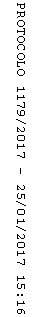 